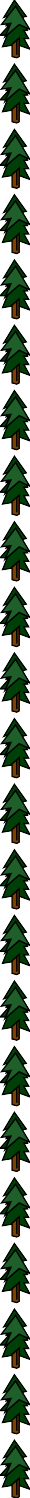 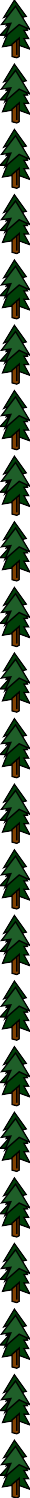 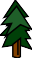 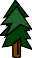 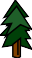 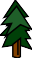 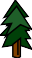 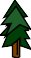 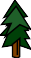 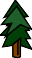 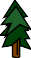 Shrubs	Medium Trees	  Large Trees                                               Conifers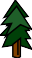 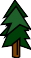 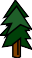 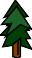 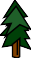   N/AAspen, QuakingCatalpa, NorthernCherry, BlackCottonwood, Hybrid Male    N/ACottonwood, Native  N/AElm, American  N/AElm, SiberianHackberry  N/AHickory ShagbarkHoneylocust, ThornlessKentucky Coffee TreeLinden, AmericanLinden, LittleleafMaple, RedMaple, SilverMaple, TatarianOak, BurOak, Swamp White Oak    N/APoplar, WhiteRiver BirchSycamoreWalnut, BlackWillow, GoldenEastern Red Cedar  N/ARocky Mountain JuniperAustrian PinePonderosa Pine    N/AScotch Pine   N/ABlack Hills Spruce   N/AColorado Blue Spruce    N/ANorway Spruce